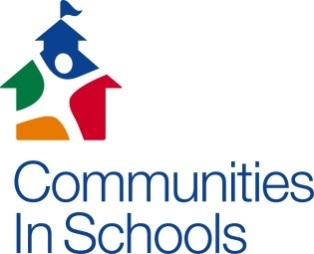 STUDENT SUPPORT PLAN**The information in this plan is confidential. If found, please return to the main office or the CIS Student Support Specialist office.**HIGHLIGHTED ARES INDICATE DUPLICATION IN CISDMSTUDENT ID:SCHOOL YEAR:Student Support Specialist:School:Student Support Plan Check-listStudent Support Plan Check-listStudent Support Plan Check-listStudent Support Plan Check-listStudent Support Plan Check-listStudent Support Plan Check-listReferral Date:Referral Source:Referral Source:Referral Source:Notes:Notes:Parent/Guardian contacted on:Parent/Guardian consent received on:Parent/Guardian consent received on:Parent/Guardian consent received on:Notes:Notes:Student Assessment completed on:Student Support Plan created on: Student Support Plan created on: Student Support Plan created on: Notes:Notes:Student Assessment and Student Support Plan completed in CISDM on:Student Assessment and Student Support Plan completed in CISDM on:Student Assessment and Student Support Plan completed in CISDM on:Student Assessment and Student Support Plan completed in CISDM on:Notes:Notes:Monitoring and Adjusting Checklist (Quarterly)Monitoring and Adjusting Checklist (Quarterly)Monitoring and Adjusting Checklist (Quarterly)Year End Review ChecklistYear End Review ChecklistYear End Review ChecklistReview student goalsReview student goalsReview student goalsReview student goalsUpdate student data section and CISDM with school dataUpdate student data section and CISDM with school dataUpdate student data section and CISDM with EOY dataUpdate student data section and CISDM with EOY dataMinimum of Monthly Check-inMinimum of Monthly Check-inSolicit feedback regarding student progressSolicit feedback regarding student progressEnsure all intervention and support information is entered into CISDMEnsure all intervention and support information is entered into CISDMDetermine whether student will be served in following yearDetermine whether student will be served in following yearSolicit feedback regarding student progressSolicit feedback regarding student progressInput any and all data into CISDM and make changes, if necessaryInput any and all data into CISDM and make changes, if necessaryReview Student Supports and discuss with relevant teamReview Student Supports and discuss with relevant teamComplete EOY for student in CISDMComplete EOY for student in CISDMModify Student Support Plan each quarter, if necessaryModify Student Support Plan each quarter, if necessaryDocument student progress in CISDMDocument student progress in CISDMPersonal and School InformationPersonal and School InformationPersonal and School InformationPersonal and School InformationStudent Name:Student Name:Student Name:Race/Ethnicity:  White Non-Hispanic  Hispanic/Latino Black/African-American     Asian/Pacific Islander   American Indian/Alaska Native  Multi-Racial  Other:DOB:Age:Grade:Race/Ethnicity:  White Non-Hispanic  Hispanic/Latino Black/African-American     Asian/Pacific Islander   American Indian/Alaska Native  Multi-Racial  Other:Gender:  Male   Female   Other: Gender:  Male   Female   Other: Gender:  Male   Female   Other: Race/Ethnicity:  White Non-Hispanic  Hispanic/Latino Black/African-American     Asian/Pacific Islander   American Indian/Alaska Native  Multi-Racial  Other:Languages Spoken:Languages Spoken:Languages Spoken:Race/Ethnicity:  White Non-Hispanic  Hispanic/Latino Black/African-American     Asian/Pacific Islander   American Indian/Alaska Native  Multi-Racial  Other:Program Participation:  F/R Lunch  English Language Learner (ELL)  TANF  WIC   Special Education  SNAP/Food Stamps  Migrant Program Other (Please Describe):Program Participation:  F/R Lunch  English Language Learner (ELL)  TANF  WIC   Special Education  SNAP/Food Stamps  Migrant Program Other (Please Describe):Program Participation:  F/R Lunch  English Language Learner (ELL)  TANF  WIC   Special Education  SNAP/Food Stamps  Migrant Program Other (Please Describe):Has student been involved with CIS before? Yes  No       If yes, when:Family InformationFamily InformationFamily InformationFamily InformationParent Guardian Name:Phone:Phone:E-mail:Living Situation:  Both Parents  Single parent (FEMALE OR MALE)   Other Relative:                                                                     Foster care/group home  Shelter  Homeless  Alone   Unknown  Other:   Living Situation:  Both Parents  Single parent (FEMALE OR MALE)   Other Relative:                                                                     Foster care/group home  Shelter  Homeless  Alone   Unknown  Other:   Living Situation:  Both Parents  Single parent (FEMALE OR MALE)   Other Relative:                                                                     Foster care/group home  Shelter  Homeless  Alone   Unknown  Other:   Living Situation:  Both Parents  Single parent (FEMALE OR MALE)   Other Relative:                                                                     Foster care/group home  Shelter  Homeless  Alone   Unknown  Other:   # of family members in household# of family members in household# of non-family in household# of non-family in householdStudent DataStudent DataStudent DataStudent DataStudent DataStudent DataStudent DataStudent DataStudent DataStudent DataStudent DataStudent DataStudent DataStudent DataAbsencesDays in Grading PeriodSuspensionsSuspensionsMath GradeReading GradeReading GradeStandardizedTesting - MathStandardizedTesting - MathStandardizedTesting - ReadingOverall GPAOverall GPACredit CompletionPrevious Years Data1st Review Date:2nd Review Date:3rd Review Date:4th Review Date:Year End DataEOY ProgressEOY Progress Indicator-2 = Significant decline-2 = Significant decline-2 = Significant decline-1 = Slight decline-1 = Slight decline-1 = Slight decline0 = No progress/Maintained0 = No progress/Maintained+1 = Slight improvement+1 = Slight improvement+1 = Slight improvement+2 = Significant improvement+2 = Significant improvementRisk Factor Assessment (Check all that apply)Risk Factor Assessment (Check all that apply)Risk Factor Assessment (Check all that apply)Risk Factor Assessment (Check all that apply)Individual Student Risk FactorsIdentifiedFamily Risk FactorsIdentifiedAggressive behaviorFamily disruption/stress (e.g., divorce, death, incarceration)Anti-social behaviorFavorable attitudes toward problem behaviors (e.g., bullying)Emotional/mental health concernsHigh family mobilityExcessive after-school work hoursLack of contact/engagement with schoolExcessive social activity out of schoolLack of family conversation about school/educationHealth/medical concerns (e.g., ADD, ADHD, obesity)Lack of parental supervision/disciplineHigh-risk behavior (e.g., alcohol, drugs, sexually active)Large number of siblingsHigh-risk peer groups (e.g., gangs, delinquent youth, bullies)Low socioeconomic statusInvolvement with the juvenile justice systemParent(s) with low education level (e.g., HS dropout)Lack of effort in schoolSibling had dropped out of schoolLearning disability (e.g., dyslexia)Social isolation in familyLow commitment/poor attitude toward schoolFamily history of mental healthLow educational expectationsOther: No extracurricular activities	OtherNot living with both natural parentsOther:Over age for grade/retained in gradeOther:Poor academic performanceNotes:Notes:Poor attendance/truancyNotes:Notes:Pregnant or parenting teenNotes:Notes:School misbehavior (e.g., classroom misconduct, suspensions)Notes:Notes:Student Assets and Strengths  (Check all that apply) – See Supplemental 40 Developmental Assets DocumentStudent Assets and Strengths  (Check all that apply) – See Supplemental 40 Developmental Assets DocumentStudent Assets and Strengths  (Check all that apply) – See Supplemental 40 Developmental Assets DocumentStudent Assets and Strengths  (Check all that apply) – See Supplemental 40 Developmental Assets DocumentSupportIdentifiedCommitment to LearningIdentifiedFamily supportAchievement motivationPositive family communicationSchool engagementOther adult relationshipsHomework completionCaring neighborhoodBonding to school Caring school climateReading for pleasureParent involvement in schoolingPositive ValuesEmpowermentCaringCommunity values youthEquality and social justiceYouth as resourcesIntegrityService to othersHonestySafetyResponsibilityBoundaries & ExpectationsRestraintFamily boundariesSocial CompetenciesSchool boundariesPlanning and decision-makingNeighborhood boundariesInterpersonal competenceAdult role modelsCultural CompetencePositive peer influenceResistance skillsHigh expectationsPeaceful conflict resolutionConstructive Use of TimePositive IdentityCreative activitiesPersonal powerYouth programsSelf-esteemReligious communitySense of purposeTime at homePositive view of personal futureIdentified Student NeedsIdentified Student NeedsIdentified Student NeedsIdentified Student NeedsIdentified Student NeedsIdentified Student NeedsIdentified Student NeedsIdentified Student NeedsIdentified Student NeedsIdentified Student NeedsIdentified Need(s):         Attendance      Behavior      Coursework       Parent/Family EngagementIdentified Need(s):         Attendance      Behavior      Coursework       Parent/Family EngagementIdentified Need(s):         Attendance      Behavior      Coursework       Parent/Family EngagementIdentified Need(s):         Attendance      Behavior      Coursework       Parent/Family EngagementIdentified Need(s):         Attendance      Behavior      Coursework       Parent/Family EngagementIdentified Need(s):         Attendance      Behavior      Coursework       Parent/Family EngagementIdentified Need(s):         Attendance      Behavior      Coursework       Parent/Family EngagementIdentified Need(s):         Attendance      Behavior      Coursework       Parent/Family EngagementIdentified Need(s):         Attendance      Behavior      Coursework       Parent/Family EngagementIdentified Need(s):         Attendance      Behavior      Coursework       Parent/Family EngagementStudent Goal 1: Improve/MaintainStudent Goal 1: Improve/MaintainStudent Goal 1: Improve/MaintainStudent Goal 1: Improve/MaintainAligned Metric:Aligned Metric:Aligned Metric:Aligned Metric:Aligned Metric:Aligned Metric:Student Goal 2: Improve/MaintainStudent Goal 2: Improve/MaintainStudent Goal 2: Improve/MaintainStudent Goal 2: Improve/MaintainAligned Metric:Aligned Metric:Aligned Metric:Aligned Metric:Aligned Metric:Aligned Metric:Student Goal 3: Improve/MaintainStudent Goal 3: Improve/MaintainStudent Goal 3: Improve/MaintainStudent Goal 3: Improve/MaintainAligned Metric:Aligned Metric:Aligned Metric:Aligned Metric:Aligned Metric:Aligned Metric:Case Management ClassificationQ1 ModerateQ2Q2 ModerateQ3 ModerateQ4 ModerateCase Management ClassificationQ1 HighQ2Q2 HighQ3 HighQ4 HighCheck-in Frequency:  Daily   Weekly  Bi-weekly   MonthlyCheck-in Frequency:  Daily   Weekly  Bi-weekly   MonthlyCheck-in Frequency:  Daily   Weekly  Bi-weekly   MonthlyCheck-in Frequency:  Daily   Weekly  Bi-weekly   MonthlyCheck-in Frequency:  Daily   Weekly  Bi-weekly   MonthlyCheck-in Frequency:  Daily   Weekly  Bi-weekly   MonthlyCheck-in Frequency:  Daily   Weekly  Bi-weekly   MonthlyCheck-in Frequency:  Daily   Weekly  Bi-weekly   MonthlyCheck-in Frequency:  Daily   Weekly  Bi-weekly   MonthlyCheck-in Frequency:  Daily   Weekly  Bi-weekly   MonthlyInterventions/Supports to be ProvidedInterventions/Supports to be ProvidedInterventions/Supports to be ProvidedInterventions/Supports to be ProvidedInterventions/Supports to be ProvidedInterventions/Supports to be ProvidedInterventions/Supports to be ProvidedStudent Goal #Name of Intervention/Support Tier of SupportFrequency and DurationDays of Week Time Needed for Intervention/SupportPerson(s) Responsible Tier 1 Tier 2 Tier 3 Monday  Tuesday Wednesday   Thursday Friday Tier 1 Tier 2 Tier 3 Monday  Tuesday Wednesday   Thursday Friday Tier 1 Tier 2 Tier 3 Monday  Tuesday Wednesday   Thursday Friday Tier 1 Tier 2 Tier 3 Monday  Tuesday Wednesday   Thursday Friday Tier 1 Tier 2 Tier 3 Monday  Tuesday Wednesday   Thursday Friday Tier 1 Tier 2 Tier 3 Monday  Tuesday Wednesday   Thursday FridayMonitoring and Adjusting Interventions and Supports by QuarterMonitoring and Adjusting Interventions and Supports by QuarterMonitoring and Adjusting Interventions and Supports by QuarterMonitoring and Adjusting Interventions and Supports by QuarterMonitoring and Adjusting Interventions and Supports by QuarterMonitoring and Adjusting Interventions and Supports by QuarterMonitoring and Adjusting Interventions and Supports by QuarterQ1Student Goal #Intervention/Support PlannedIntervention/SupportProvided# of Contacts Student Progress UpdateReview with Student Support TeamQ1Q1Q1Q1Continue or Adjust Intervention(s)/Support(s) in Q2:Continue or Adjust Intervention(s)/Support(s) in Q2:Continue or Adjust Intervention(s)/Support(s) in Q2:Continue or Adjust Intervention(s)/Support(s) in Q2:Continue or Adjust Intervention(s)/Support(s) in Q2:Continue or Adjust Intervention(s)/Support(s) in Q2:Q2Student Goal #Intervention/SupportPlannedIntervention/Support Provided# of Contacts Student Progress UpdateReview with Student Support TeamQ2Q2Q2Q2Continue or Adjust Intervention(s)/Support(s) in Q3:Continue or Adjust Intervention(s)/Support(s) in Q3:Continue or Adjust Intervention(s)/Support(s) in Q3:Continue or Adjust Intervention(s)/Support(s) in Q3:Continue or Adjust Intervention(s)/Support(s) in Q3:Continue or Adjust Intervention(s)/Support(s) in Q3:Q3Student Goal #Intervention/SupportPlannedIntervention/Support Provided# of Contacts Student Progress UpdateReview with Student Support TeamQ3Q3Q3Q3Continue or Adjust Intervention(s)/Support(s) in Q4:Continue or Adjust Intervention(s)/Support(s) in Q4:Continue or Adjust Intervention(s)/Support(s) in Q4:Continue or Adjust Intervention(s)/Support(s) in Q4:Continue or Adjust Intervention(s)/Support(s) in Q4:Continue or Adjust Intervention(s)/Support(s) in Q4:Q4Student Goal #Intervention/Support PlannedIntervention/SupportProvided# of Contacts Student EOY ResultsReview with Student Support TeamQ4Q4Q4Q4Should student receive CIS interventions and supports next year?  Yes  No  Unsure  N/AShould student receive CIS interventions and supports next year?  Yes  No  Unsure  N/AShould student receive CIS interventions and supports next year?  Yes  No  Unsure  N/AShould student receive CIS interventions and supports next year?  Yes  No  Unsure  N/AShould student receive CIS interventions and supports next year?  Yes  No  Unsure  N/AShould student receive CIS interventions and supports next year?  Yes  No  Unsure  N/AWhat was Student End-of-Year Status?What was Student End-of-Year Status?What was Student End-of-Year Status?What was Student End-of-Year Status?What was Student End-of-Year Status?What was Student End-of-Year Status? PromotedRetained Transferred Graduated Dropped Out    Date:  Other: PromotedRetained     Within District     GED Dropped Out    Date:      Expelled PromotedRetained     Out of District     College: Dropped Out    Date:      Incarcerated PromotedRetained     Out-of-State     Career Dropped Out    Date:      Deceased PromotedRetained     Military Dropped Out    Date:  PromotedRetained     Other: Dropped Out    Date: 